§604.  SalariesRegisters of deeds in the several counties shall receive annual salaries as set forth in Title 30‑A, section 2.  [PL 1987, c. 737, Pt. C, §§74, 106 (AMD); PL 1989, c. 6 (AMD); PL 1989, c. 9, §2 (AMD); PL 1989, c. 104, Pt. C, §8, 10 (AMD).]The salaries of the registers of deeds shall be in full compensation for the performance of all official duties and no other fees or compensation shall be allowed them. All registers, except in the western district of Oxford County, shall devote their entire time to the duties of the office. They shall account monthly under oath to the county treasurers for all fees received by them or payable to them by virtue of the office, specifying the items, and shall pay the whole amount of the same to the treasurers of their respective counties monthly by the 15th day of the following month. They may make abstracts and copies from the records and furnish the same to persons calling for them and may charge a reasonable fee for such service, but shall not give an opinion upon the title to real estate.  [PL 1981, c. 40, §6 (AMD).]Registers shall photocopy each warranty or quitclaim deed received and send the copy to the assessors of the appropriate municipality within 30 days of recordation. They may charge a reasonable fee for such service.  [PL 1979, c. 710, §1 (NEW).]SECTION HISTORYPL 1979, c. 710, §§1,2 (AMD). PL 1981, c. 40, §6 (AMD). PL 1987, c. 737, §§C74,C106 (AMD). PL 1989, c. 6 (AMD). PL 1989, c. 9, §2 (AMD). PL 1989, c. 104, §§C8,C10 (AMD). The State of Maine claims a copyright in its codified statutes. If you intend to republish this material, we require that you include the following disclaimer in your publication:All copyrights and other rights to statutory text are reserved by the State of Maine. The text included in this publication reflects changes made through the First Regular and First Special Session of the 131st Maine Legislature and is current through November 1. 2023
                    . The text is subject to change without notice. It is a version that has not been officially certified by the Secretary of State. Refer to the Maine Revised Statutes Annotated and supplements for certified text.
                The Office of the Revisor of Statutes also requests that you send us one copy of any statutory publication you may produce. Our goal is not to restrict publishing activity, but to keep track of who is publishing what, to identify any needless duplication and to preserve the State's copyright rights.PLEASE NOTE: The Revisor's Office cannot perform research for or provide legal advice or interpretation of Maine law to the public. If you need legal assistance, please contact a qualified attorney.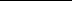 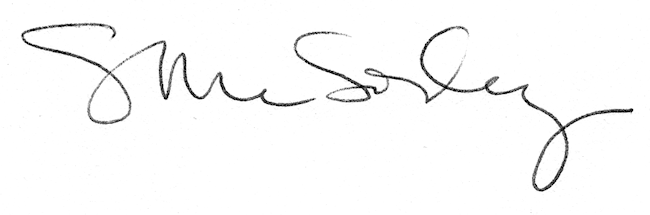 